SCHOOLROOSTER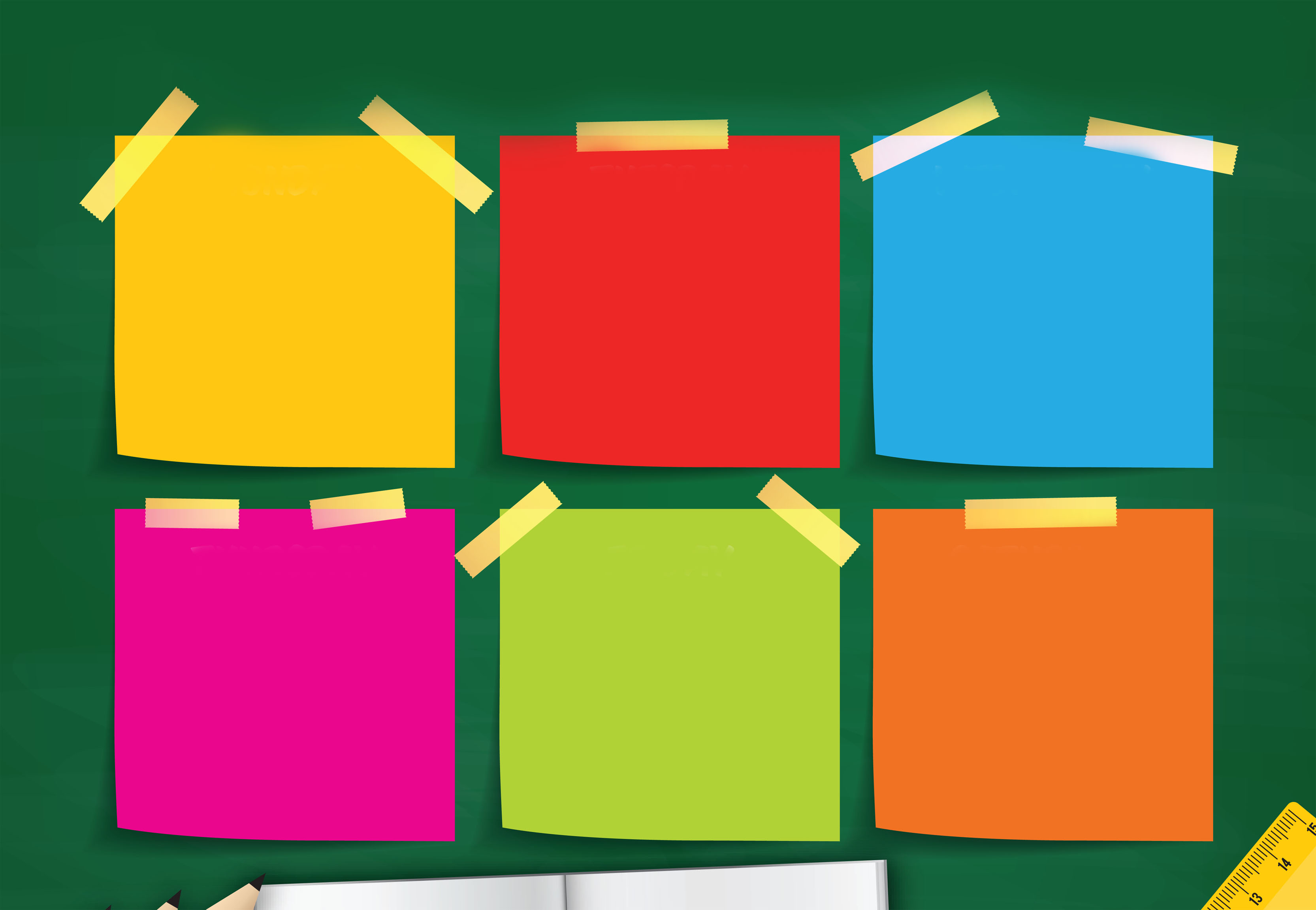 MAANDAGDINSDAGWOENSDAG111222333444555666777DONDERDAGVRIJDAGZATERDAG111222333444555666777